Классификация неорганических веществ. Номенклатура неорганических веществ (тривиальная и международная)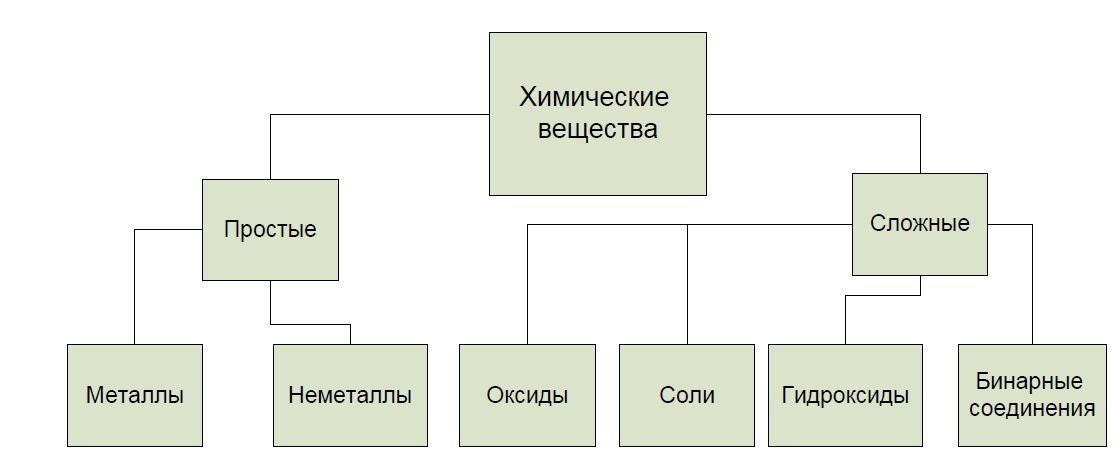 В неорганической химии вещества делят на простые и сложные. Простые вещества образованны атомами одного химического элемента (H2, O3, Na). Среди простых веществ выделяют металлы, неметаллы и благородные газы. Элементы, атомы которых на внешнем энергетическом уровне имеют 1-3 электрона (иногда 4) образуют вещества металлы (исключения: водород, гелий, бор). Атомы металлов могут только отдавать электроны  другим атомам. В периодической системе металлы располагаются в I А, II А, III А группах, IVА (Ge, Sn, Pb), VA (Sb, Bi), VIA (Po) группах, а так же все элементы побочных подгрупп.Элементы, атомы которых на внешнем энергетическом уровне имеют 4-8 электрона, образуют вещества неметаллы. Атомы неметаллов могут, как отдавать, так и принимать электроны. Атомы неметаллов, имеющих завершенный внешний энергетический уровень, образуют благородные газы. В отличие от атомов других неметаллов не обладают способностью принимать электроны.Названия простых веществ как правила совпадает с названием химического элемента, атомами которого они образованны. Однако для некоторых неметаллов характерно явление аллотропия, когда химический элемент образует несколько простых веществ. Например, химический элемент кислород может образовывать два простых вещества: О2 – кислород, О3 – озон.Сложными называют вещества, состоящие из нескольких химических элементов. Среди сложных веществ выделяют четыре класса: соли, оксиды, гидроксиды и бинарные соединения (соединения, состоящие из двух химических элементов).Оксиды – это сложные вещества, состоящие из двух химических элементов, один из которых кислород в степени окисления -2.                                                                      ОКСИДЫ                  несолеобразующие                                                                                                              (N2O, NO, CO, SiO)                                                                                       солеобразующие	кислотные                                                              		кислотные	                амфотерные Оксиды делят на две группы: несолеобразующие – оксиды, которые не реагируют ни с кислотами ни с щелочами и не образуют солей. К ним относят: N2O, NO, CO, SiO.Солеобразующие – оксиды, которые реагируют с кислотами или щелочами с образованием соли и воды.  Солеобразующие оксиды подразделяются на: основные, кислотные и амфотерные. Основные оксиды образуют только металлы в степени окисления +1 и +2, исключения: BeO, ZnO, PbO, SnO. Основным оксидам в качестве гидроксидов соответствуют основания.Амфотерные оксиды образуют только металлы в степени окисления +3, +4, а также BeO, ZnO, PbO, SnO. Амфотерным оксидам соответствуют амфотерные гидроксиды.Кислотные оксиды образуют: а) неметаллы в любой степени окисления (исключения: N2O, NO, CO, SiO)                                                     б) металлы в степени окисления +5, +6, +7кислотным оксидам в качестве гидроксидов соответствуют  кислородсодержащие кислоты.Некоторые металлы могут образовывать двойные оксиды: Fe3O4= FeO·Fe2O3СОЛИ	средние	основные	кислые	                                              	  смешанные	гидратные 	комплексные	двойныеСоли – это сложные вещества, состоящие из катионов (или катиона аммония NH4+) металлов и кислотного остатка.Если рассматривать соли как продукт взаимодействия кислот и оснований, то они делятся на средние, кислые и основные.Средние соли – это продукт полного замещения катионов водорода на катионы  металла в молекуле кислоты (Na2CO3, K3PO4).Кислые соли это продукт неполного замещения ионов водорода в молекуле кислоты. В состав кислотного остатка входят атомы водорода. Кислые соли могут образовывать многоосновные кислоты и соответствующие им оксиды (NaHCO3, KH2PO4).Основные соли – это продукты неполного замещения гидроксогрупп основания на анионы кислотных остатков ((CuOH)2CO3, MgOHCl).По числу катионов и анионов соли делят на: двойные и смешанные. Двойные соли  - это соли состоящие из двух  и более разных катионов и аниона одного типа (KAl(SO4)2).Смешанные соли – это соли состоящие катиона одного типа и двух и более анионов разного типа (Ca(OCl)Cl).По структурным особенностям выделяют гидратные и комплексные соли.Гидратные соли (кристаллогидраты) – это соли, в состав которых входят молекулы кристаллизационной воды (Na2SO4·10H2O – декагидрат сульфата натрия)Комплексные соли – это соли содержащие комплексный катион или комплексный анион (K[Al(OH)4])     Гидроксиды – это сложные вещества в составе которых есть гидроксильные группы (OH-)
ГИДРОКСИДЫ	Основные гидроксиды	Кислотные гидроксиды	   (ОСНОВАНИЯ)     (КИСЛОРОДСОДЕРЖАЩИЕ КИСЛОТЫ)		                 Амфотерные гидроксидыКислоты – сложные вещества, состоящие из атомов водорода, способных замещаться на атомы металлов и кислотного остатка.  С точки зрения ТЭД кислоты – это электролиты при диссоциации, которых в качестве катионов отщепляются только ионы водорода.			КИСЛОТЫ                                                         По числу атомов водорода             По наличию атомов кислорода               одноосновные                   трехосновные                   двухосновные                      кислородсодержащие      бескислородныеHCl, HF, HI, HNO3                  H3PO4                              H2S, H2SO4                          HNO2, H2CO3                      HCl, HF, HI, H2SСильные кислоты: HCL, HBr, HI, HNO3, H2SO4, H2SeO4, H2CrO4, HClO4, HMnO4, HClO3, HBrO3, HIO3.Нерастворимые кислоты: H2SiO3, H3BO3Летучие кислоты или распадаются с выделением газа: H2S, H2CO3, H2SO3Основания – это сложные вещества, состоящие из ионов металлов и гидроксид ионов, способных замещаться на кислотный остаток с образованием солей. С точки зрения ТЭД основания – это электролиты, при диссоциации которых в качестве анионов отщепляются только гидроксид ионы.ОСНОВАНИЯ	по растворимости в воде                                                                   по числу гидроксильных групп Растворимые основания          нерастворимые основания                                    однокислотные            многокислотные (щелочи), NH3·H2O                     Fe(OH)2 , Ni(OH)2                                                 NaOH, KOH                Ba(OH)2, Mg(OH)2Щелочи: LiOH, NaOH, KOH, RbOH, CsOH, FrOH, Ca(OH)2, Sr(OH)2, Ba(OH)2, TlOHНеустойчивые основания (разлагающиеся в воде): CuOH, AgOH, NH4OHАМФОТЕРНЫЕ ГИДРОКСИДЫ: Al(OH)3, Cr(OH)3, Ga(OH)3, Zn(OH)2, Be(OH)2, Sn(OH)2, Pb(OH)2, Cd(OH)2Слабо амфотерные, с преобладанием основных свойств: Fe(OH)3, Cu(OH)2БИНАРНЫЕ СОЕДИНЕНИЯ – это соединения, состоящие из двух химических элементов. Они могут быть образованы как атомами металла и неметалла, так и двумя неметаллами.БИНАРНЫЕ СОЕДИНЕНИЯ           Хлориды                                 Бромиды                            Фториды                           Иодиды                        Сульфиды               NaCl                                         MgBr2                                      CaF2                                      NaI                                BaS  Карбиды                           Гидриды                               Силициды                      Нитриды                   Фосфиды         Al4C3                                  KH                                           Mg2Si                                Li3N                            Ca3P2